Entrant’s Name:		_____________________________________Address:			_____________________________________				___________________	Postcode:	_____________Total This Page										£____________If you are a UK taxpayer, the value of your donation can increase by 25% under the Gift Aid Scheme at no extra cost to you! To qualify for Gift Aid, you must have paid an amount of income tax and/or capital gains tax for each tax year (6 April one year to 5 April the next) that is at least equal to the amount of tax that Ross-shire omen’s Aid reclaim on your donations for that tax year.  Please tick the box above to join the Gift Aid Scheme If you are a UK taxpayer, the value of your donation can increase by 25% under the Gift Aid Scheme at no extra cost to you! To qualify for Gift Aid, you must have paid an amount of income tax and/or capitail gains tax for each tax year (6 April one year to 5 April the next) that is at least equal to the amount of tax that Ross-shire Women’s Aid will reclaim on your donations for that year. Please tick the box above to join the Gift Aid SchemeOr got to   http://uk.virginmoneygiving.com/charity-web/charity/displayEventDetails.action?eventId=11840&charityId=1004010&invocation=don0060ROSS-SHIRE WOMEN;S AID IS A CHARITY REGISTERED IN SCOTLAND NO SC008514ROSS-SHIRE WOMENS AID Sponsor Form Danceathon Saturday 18th February 12.00 – 8.000pm    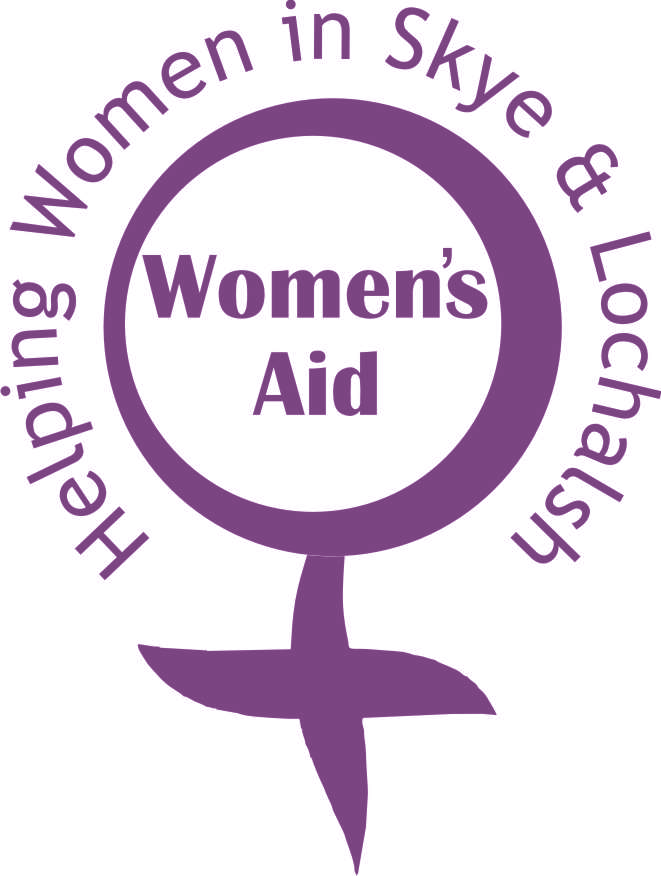 Name of SponsorAddressDonationGift Aid123456789101112131415161718Name of SponsorAddressDonationGift Aid1920212223242526272829303132333435363738394041424344454647484950TOTAL SPONSORSHIP RECEIVEDTOTAL SPONSORSHIP RECEIVEDTOTAL SPONSORSHIP RECEIVED£